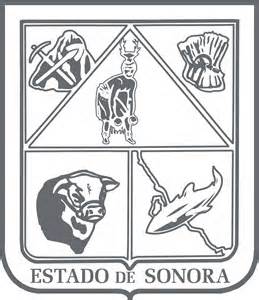                  GOBIERNO DEL ESTADO DE SONORA          	      17-SRH-P14-F01/REV.01            DESCRIPCIÓN DE PUESTO												ID: 1108-004OBJETIVO	RESPONSABILIDADES RELACIONESMEDIDORES DE EFICIENCIADATOS GENERALES DEL PERFILGrado de estudios	Grado de estudios requerido y deseable.	Requerido:  	Deseable:   ¿El puesto requiere alguna especialización académica?	Carrera:	Administración, Economía, Derecho, Negocios internacionales.	Área:	 Humanidades, Administración, Economía, Afín de Área¿El puesto requiere experiencia laboral?La experiencia laboral requerida.• 1 año en Puestos Directivos¿La ejecución del puesto requiere del conocimiento del inglés o algún otro idioma?Grado de dominio del idioma inglés¿La ejecución del puesto requiere del conocimiento de manejo de computadora?Nivel de conocimientos de computación.¿Qué nivel de habilidad de trato con personas requiere el puesto?Habilidad de trato con personas.¿Cuál es el nivel de la responsabilidad gerencial necesaria?Nivel de responsabilidad gerencial¿Cuál es el resultado esencial del puesto?El resultado esencial del puesto y el resultado secundario más importante.En primer lugar: 
En segundo lugar:  En relación al servicio a la comunidad y a los objetivos sociales y políticos del Gobierno del Estado, su puesto:Orientación del puesto.Manejo de personal requeridoNúmero de personas a cargo del titular del puestoRecursos financieros a su cargo(M = 000; MM = 000,000 de pesos anuales)¿Si maneja recursos financieros, su responsabilidad sobre ellos es?Tipo de responsabilidad sobre los recursos financieros que maneja.Tipo de Análisis PredominanteMarco de actuación y supervisión recibida	DATOS DE APROBACIÓNInformación provista por:                                                  Información aprobada por:	DATOS GENERALES	DATOS GENERALES	DATOS GENERALES	DATOS GENERALESTítulo actual del puesto funcional:Director de Seguimiento	Dependencia/Entidad:Secretaría de Economía     Área de adscripción:Subsecretaria de Desarrollo EconómicoReporta a:Subsecretario de Desarrollo EconómicoPuestos que le reportan:Ninguno1.–Conjuntar esfuerzos con la Coordinación General, apoyando acciones tales como servir de enlace de las decisiones tomadas por la Secretaría de Economía.2.-Apoyar y organizar cronológicamente las actividades del Coordinador General, tales como: acuerdos con el Secretario de Economía, reuniones y eventos propios y externos del Fondo.3.-Valoración de las solicitudes de financiamiento con las áreas competentes del FNS, así como acompañamiento de las mismas y casos de tratamiento especial de la Secretaría de Economía y otras Secretarías.4.-Seguimiento a los convenios y/o contratos entre la Secretaría de Economía y el FNS;5.-Consulta de los reportes de crédito de los solicitantes del FNS.6.-Generar los reportes correspondientes a las actividades de su responsabilidad;7.-Y Desarrollar todas aquellas funciones inherentes al área de su competencia.Internas:a) –  Fondo Nuevo Sonora y con todas las Unidades Administrativas de la Secretaría de Economía, para solicitar información sobre el avance de los asuntos turnados,b) –  Dar seguimiento a programas de la Secretaría de Economía que competan a la Subsecretaría de Desarrollo Económico.Externas:a) –Ciudadaníab) –  Brindar la atención necesaria para la resolución positiva de los asuntos encomendados.1.–Tiempo  promedio de respuesta2.-Número de personas y/o empresas beneficiadas.Sexo:Estado Civil:Edad:Entre 25 y 60 años. Nombre : Nombre :    Cargo :Director de Seguimiento    Cargo :Subsecretario de Desarrollo Económico